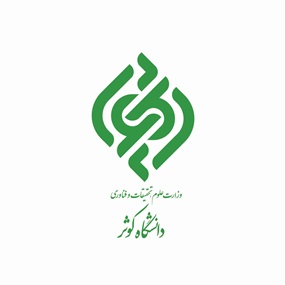 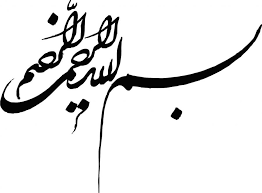 راهنمای تدوین و نگارش گزارش پایانیفرصت مطالعاتی ارتباط با جامعه و صنعت مصوب دانشگاه کوثر سرپرست دفتر کارآفرینی و ارتباط با صنعت دانشگاه کوثرتابستان 1401مقدمهفرصت مطالعاتی به منظور برقراری ارتباط قوی و منسجم میان دانشگاه با بخش‌های جامعه و صنعت در همه حوزه‌های علمی، همچنین عملیاتی کردن یافته‌های اعضای هیئت علمی و آشنایی آنان با نیازهای واقعی صنعت و جامعه براساس شیوه‌نامه فرصت مطالعاتی اعضای هیئت علمی دانشگاه‌ها و موسسات پژوهشی در جامعه و صنعت، مصوب وزارت علوم تحقیقات و فناوری به شماره 3201 مورخ 17/6/1397 تدوین شده است.ساختار فرصت مطالعاتیساختار فرصت مطالعاتی (در یک نگاه) ارائه (cd):صفحه عنوان تشکر و قدردانی پژوهشگرچکیده دورهفهرست مطالب، جداول و نمودارهاپیشگفتاربدنه اصلی فرصت مطالعاتی (که باید با توجه به نوع رشته مطالب زیر را پوشش دهند):کلیات دوره فرصت مطالعاتی شامل مقدمه، بیان مسئله، ضرورت دوره فرصت، اهداف طرح و....مبانی نظری و پیشینه تحقیقروش اجرای فرصت مطالعاتی، نمونه‌گیری، تجزیه و تحلیل اطلاعاتیافته‌های دوره فرصت مطالعاتی و نتیجه‌گیریپیشنهادها برای ادامه و بهبود کارپیوست‌هافهرست منابعچکیده به زبان انگلیسیساختار فرصت مطالعاتی (به تفصیل):صفحه عنوان (cd):به ترتیب شامل آرم و نام دانشگاه و در ذیل آن عبارت معاونت آموزشی و پژوهشی و سپس به ترتیب عنوان فرصت مطالعاتی، نام صنعت، ، تاریخ شروع، تاریخ پایان، مدت حضور، نوع حضور و وضعیت استخدامی، در پایین صفحه باشد. مهمترین قسمت این صفحه نام و عنوان فرصت مطالعاتی است که منعکس کننده مساله اصلی پژوهشگر است و باید بدون ابهام باشد و به اختصار بیان شود.تشکر و قدردانی پژوهشگر:در این قسمت پژوهشگر می‌تواند از کسانی که در گذراندن دوره فرصت مطالعاتی ، وی را یاری نموده‌اند تشکر و قدردانی کند. چکیده دوره فرصت مطالعاتی:چکیده خلاصه‌ای فشرده به زمان گذشته ساده است که در آن پژوهشگر، خواننده را در جریان روند کلی کار تحقیق قرار می‌دهد، معمولاً جملات ابتدایی، اهمیت و هدف پژوهش را در برمی‌گیرند و سپس پژوهشگر روش اجرای فرصت مطالعاتی را ذکر می‌کند و در نهایت مهمترین نتایج به دست آمده را اعلام می‌کند. چکیده باید شامل اصطلاحات مهم و کلیدی باشد، از نقل قول مستقیم در آن باید خودداری شود و حداکثر 300 کلمه باشد.فهرست مطالب، جداول و نمودارها:ترتیب ارائه فهرست بدین ترتیب است که ابتدا فهرست مطالب سپس فهرست جداول، شکل‌ها و نمودار آورده شود.پیشگفتار:پژوهشگر در این بخش بر حسب اینکه دوره فرصت مطالعاتی در چه مورد به انجام رسیده است و هدف از انجام آن چه بوده است، مطالبی را عنوان می‌کند.بدنه اصلی فرصت مطالعاتیپیوست‌ها: شامل بخش‌هایی مانند نمونه‌ای از مدارک و اسناد، آئین نامه‌ها، پرسش‌نامه‌ها، آمار و ارقام و... است که در فرصت مطالعاتی به کار رفته‌اند و برای استفاده پژوهشگران دیگر مفید و قابل استفاده هستند.فهرست منابع:تمام منابع که در متن اصلی ذکر شده‌اند باید در فهرست منابع به صورت کامل و دقیق نوشته شوند ( به شیوه‌نامه مراجعه شود.)*حداقل تعداد صفحات گزارش طرح 30 صفحه می‌باشد.شیوه نامهقلم:قلم فارسی: B Nazaninقلم لاتین: Times New Roman قلم عربی: Traditional Arabic ، B zarشماره قلم: 12حاشیه:حاشیه‌های زیر فاصله‌های استاندارد در نرم افزار مایکروسافت می‌باشند:بالا: 2.5 سانتی‌مترپایین: 2.5 سانتی‌مترچپ: 3 سانتی‌مترراست: 3.5 سانتی‌مترشکل ظاهری صفحه:متن باید به شکل Justified صفحه بندی شود.برای تایپ متن از نرم افزار Word یا latex استفاده کنید.شیوه صفحه گذاری: صفحات «بسم الله الرحمن الرحیم» و «عنوان» ، «چکیده» ، «تقدیم» و «تشکر و قدردانی» شماره‌گذاری نمیشوند . صفحات «فهرست‌ها » با حروف الفبای أبجد (الف ، ب، ج، ... ) شماره‌گذاری خواهد شد .سایر صفحات شماره‌گذاری عددی میشوند که لازم است شماره‌گذاری صفحات در وسط و پایین صفحه انجام گیرد، ضمناً صفحات مربوط به شماره فصول شماره‌گذاری نمیشود.اولین سطر هر پاراگراف با تورفتگی (indent) تایپ شود.فاصله بین سطور برابر دو خط (double) است (در گروه علوم انسانی در صورت نیاز Single).فاصله بین دو پاراگراف برابر فاصله معمولی بین دو سطر است.اصطلاحات لاتین را در پانویس قرار دهید.شیوه ارجاع به منابع:شیوه ارجاع در متن به صورت درون متنی و به یکی از دو صورت زیر انجام شود:روش شماره‌ای: اگر در متن گزارش نهایی طرح پژوهشی نام ( منظور از نام در اين قسمت، نام خانوادگی نويسنده می‌باشد.) نويسنده مرجع آورده نشود، شماره رديف مربوط به آن مرجع بر اساس فهرست مراجع، در آخر جمله يا پارگراف مربوط در داخل کروشه درج می‌گردد. در صورتي‌که نام نويسندگان ذکر شود، شماره مرجع بلافاصله بعد از نام نويسنده و يا نويسندگان در داخل کروشه آورده می‌شود. روش سالی:  در اين روش، اگر نام نويسنده مرجع مورد استفاده در جمله قيد نشود، بايد نام نويسنده و سال انتشار مرجع را در آخر جمله و در داخل پرانتز قيد نمود. در صورت ذکر نام نويسنده به‌جای شماره مرجع، سال انتشار آن را منظور می‌نمايند.دانشگاه کوثر بجنوردمعاونت آموزشی و پژوهشی ـــــــــــــــــــــــــــــــــــــــــــــــــــــــــــــــــــــــــــــــــــــــــــــــــــــــــــــــــــــــــــعنوان فرصت مطالعاتی :نام صنعت/ دستگاه مقصد:تاریخ شروع و پایان دوره فرصت مطالعاتی:طول دوره:ماهنوع حضور:نیمه وقت                           تمام وقت نوع فرصت مطالعاتی جامعه و صنعت:پیمانی به رسمی آزمایشی       رسمی آزمایشی به رسمی قطعی ـــــــــــــــــــــــــــــــــــــــــــــــــــــــــــــــــــــــــــــــــــــــــــــــــــــــــــــــــــــــــــمجری:دکتر...تابستان 1401 Kosar University of BojnordــــــــــــــــــــــــــــــــــــــــــــــــــــــــــــــــــــــــــــــــــــــــــــــــــــــــــــــــــــــــــــــــــــــــــــTitle:Name of industry / destination deviceStart and end dates of the study opportunity period:Course length:Full time□                                        Part time□Type of society and industry study opportunity:A tentative official contract □  from a tentative official to a definite official □By: 